Δραστηριότητα παραγωγής λόγου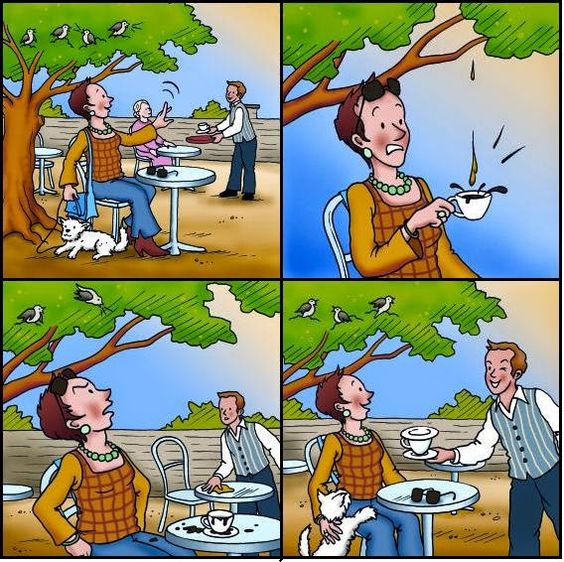 Πηγή:pinterest.comΑσκήσειςΠαρατήρησε τις εικόνες και προσπάθησε να τις βάλεις σε σειρά (με αρίθμηση) , έτσι ώστε να υπάρχει νόημα.Έπειτα προσπάθησε με βάση τις εικόνες που βλέπεις να γράψεις μια μικρή ιστορία σε μια παράγραφο.                                                    Επιμέλεια: Παπαθανασίου Χρύσα	                                                       Φιλόλογος Ειδικής Αγωγής